【附件二】嘉義縣 108 學年度「教育部補助辦理藝術與美感深耕計畫-學校藝術深耕教學計畫」 子計畫三：到校訪視實施計畫～到校訪視紀錄表  訪視日期：109年4 月6日	                                    訪視委員：一、基本資料二、參與成員心得訪談（一）訪談對象：（校內行政主管或教師姓名至少各1名、於本專案中擔任工作或角色）（二）參與本專案心得分享：（請描述所獲學習內容、在往後規劃教學上的運用方式、對後續資源協助提出需求）三、外聘教師與校內教師協同教學上課實況紀錄【附件三】嘉義縣 108 學年度「教育部補助辦理藝術與美感深耕計畫-學校藝術深耕教學計畫」訪視規準表學校名稱： 嘉義縣溪口鄉美林國民小學 承辦人：                               主任：                               校長：訪視委員簽名： 	校名嘉義縣溪口鄉美林國民小學專案名稱美林背包 傳樂享藝參與本專案成員郭永學 老師、陳玉珊 老師、劉力豪 老師外聘教師姓名陳依辰 老師執行情形與原計畫是否符合：各項經費支出及期程，是否與原計畫相符？■符合      □未符合   原因：（2）外聘教師授課內容與時數，是否與原計畫相符？     ■符合      □未符合   原因：執行情形與原計畫是否符合：各項經費支出及期程，是否與原計畫相符？■符合      □未符合   原因：（2）外聘教師授課內容與時數，是否與原計畫相符？     ■符合      □未符合   原因：姓名職稱擔任工作或角色郭永學教導主任行政管理、協同教師劉力豪訓導組長協同教師陳玉珊教師協同教師訪談對象參與心得教學運用資源需求郭永學參與這樣的專案，我發現偏鄉的孩子真的是需要給機會，藝術才能在他心中萌芽。烏克麗麗的和絃是一項很好用的有音高節奏，如果可以邊彈，且自在的歌唱，孩子會更喜歡音樂。未來想讓孩子更懂深入的樂理，因此須納入鍵盤樂，可以從烏克麗麗的和弦，轉化成鍵盤的和弦。劉力豪我是戶外教育的主辦人，背包客樂團帶孩子出去交流，可以得到很多不一樣的展演，也培養孩子人際的另一面。教孩子舞台的禮儀外，我發現音控也是一項很有趣的學問，或許未來可以結合音控做樂團教學。混音器與喇叭和導線，可以變成未來的想像。陳玉珊自己本身專長是舞蹈，可以從這樣的教學習得音樂，可以讓舞蹈與音樂節奏更融洽。在課堂教學上，節奏結合舞蹈，甚至音鐘，教學可以多元。未來如果可以加入一些視覺的舞蹈，樂團現場演奏，那將是一個突破。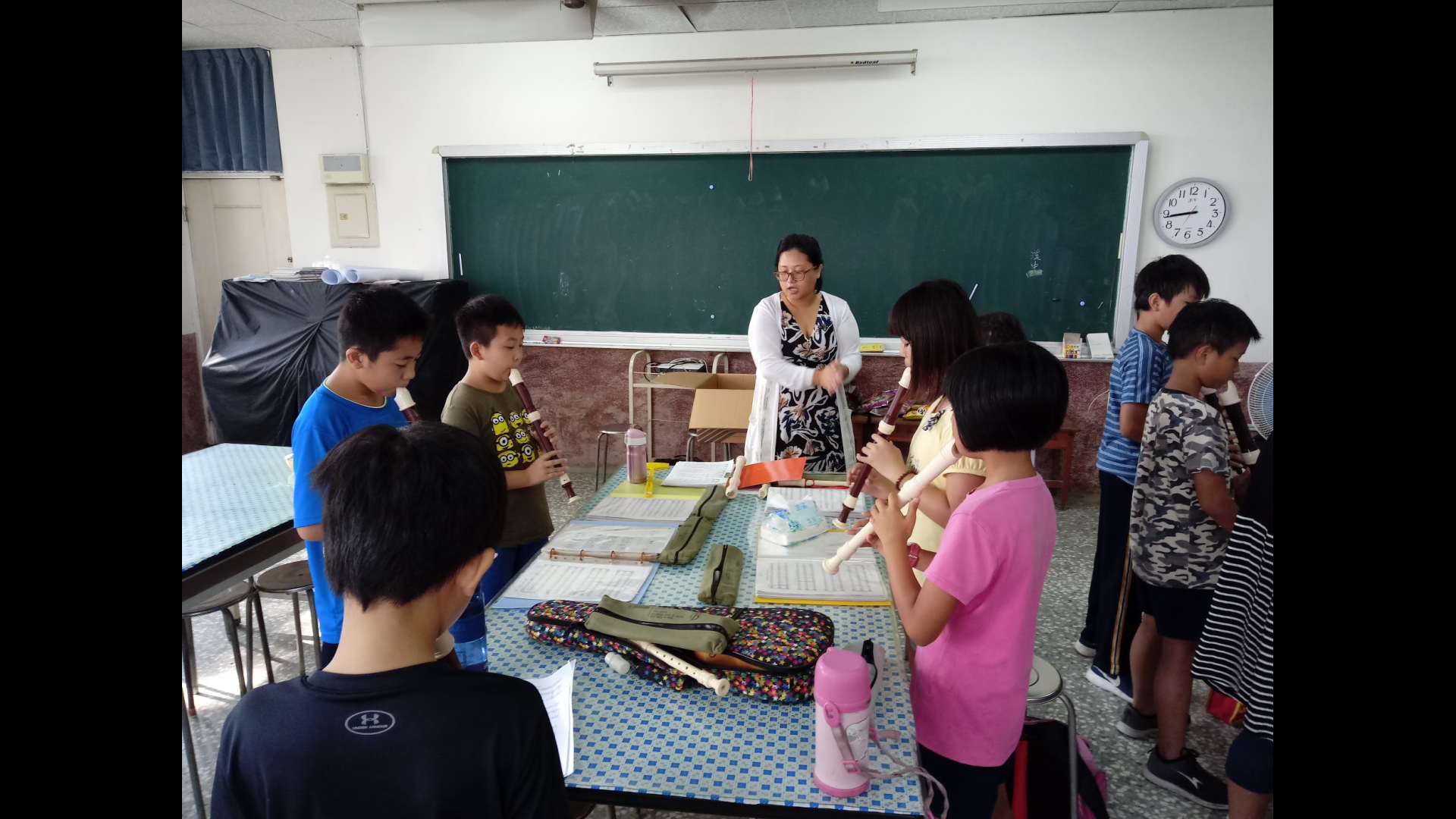 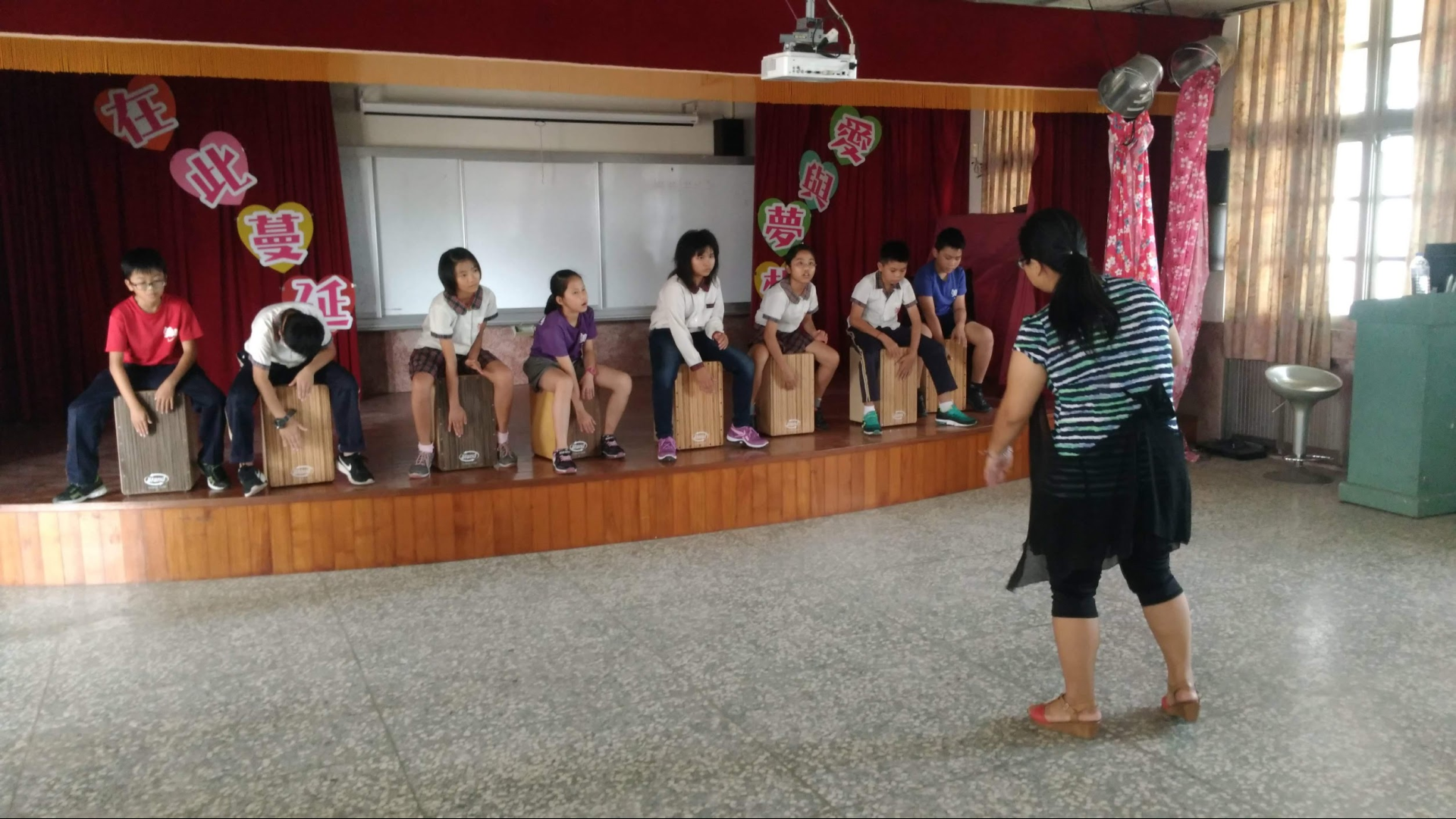 圖一：藝術家指導直笛圖二：藝術家指導椅鼓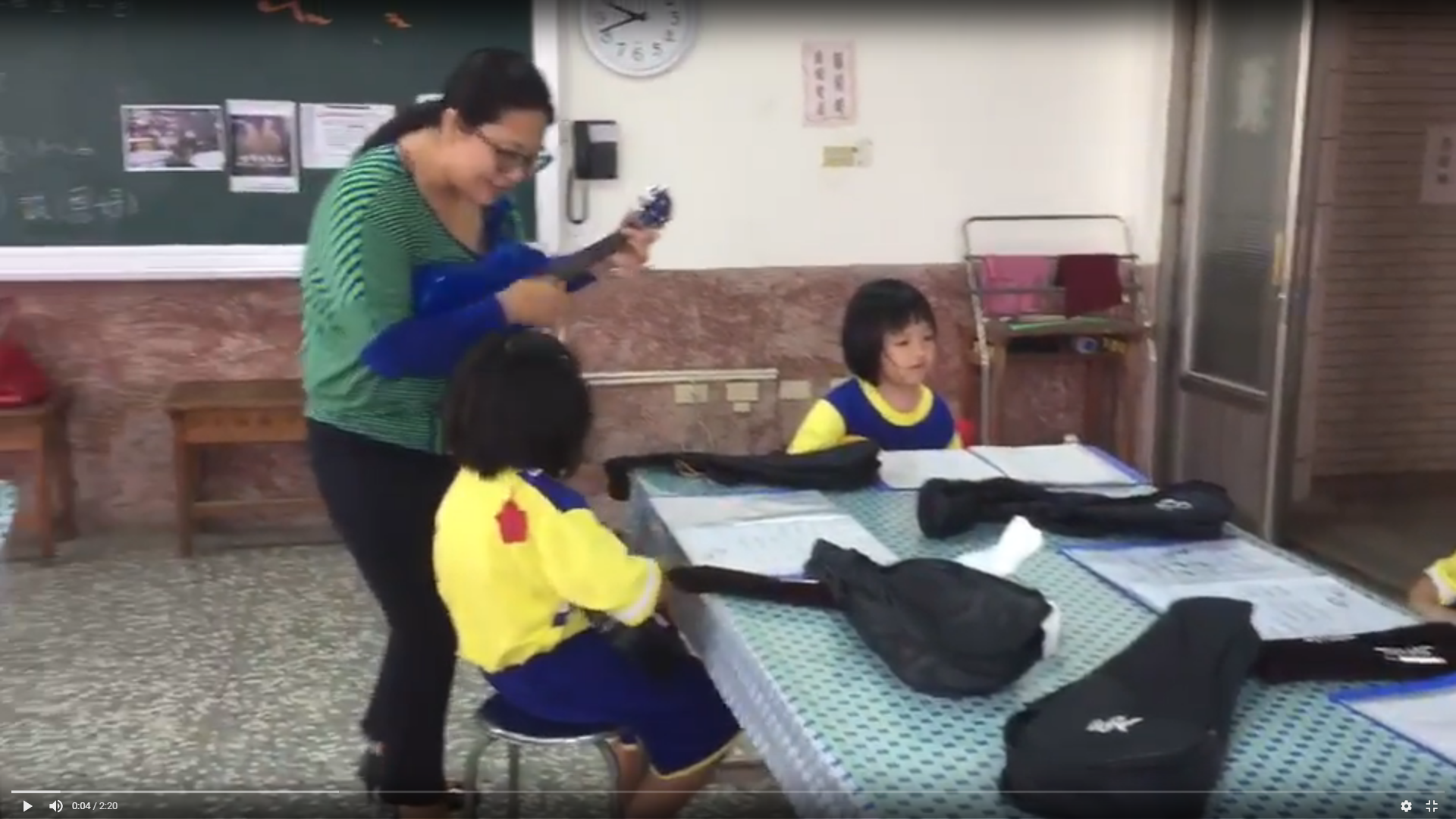 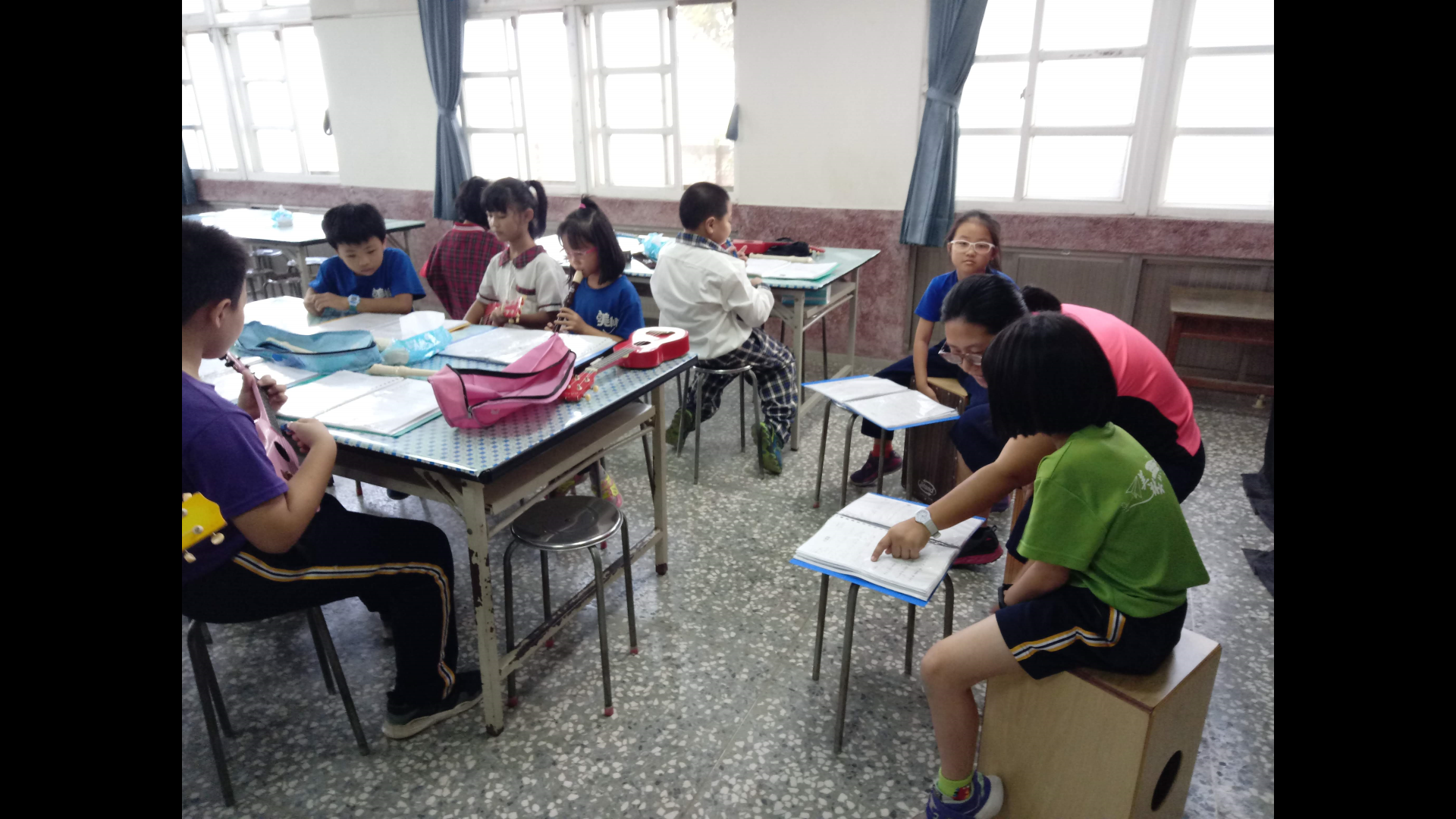 圖三： 藝術家指導烏克麗麗圖四：藝術家指導初學班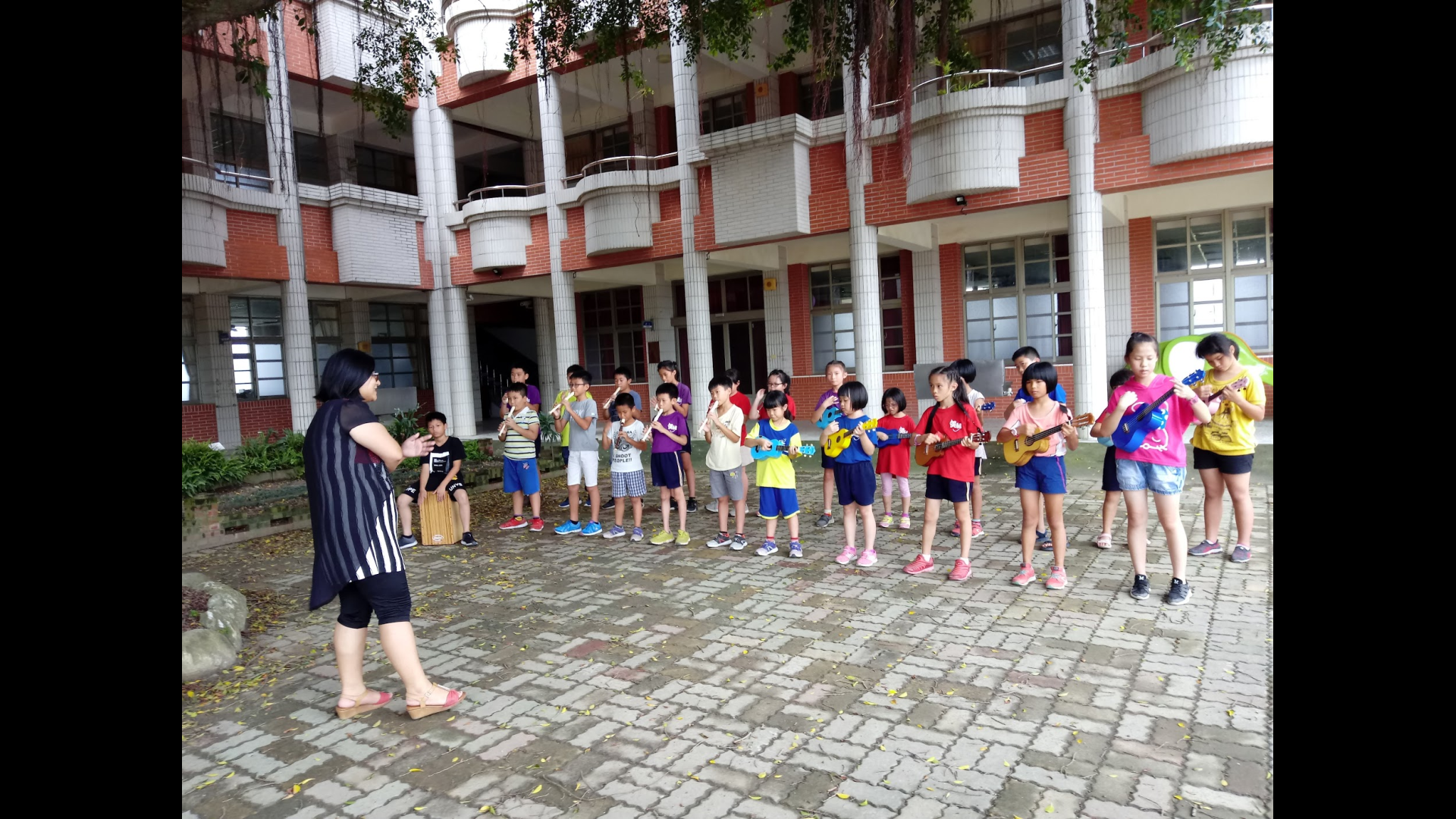 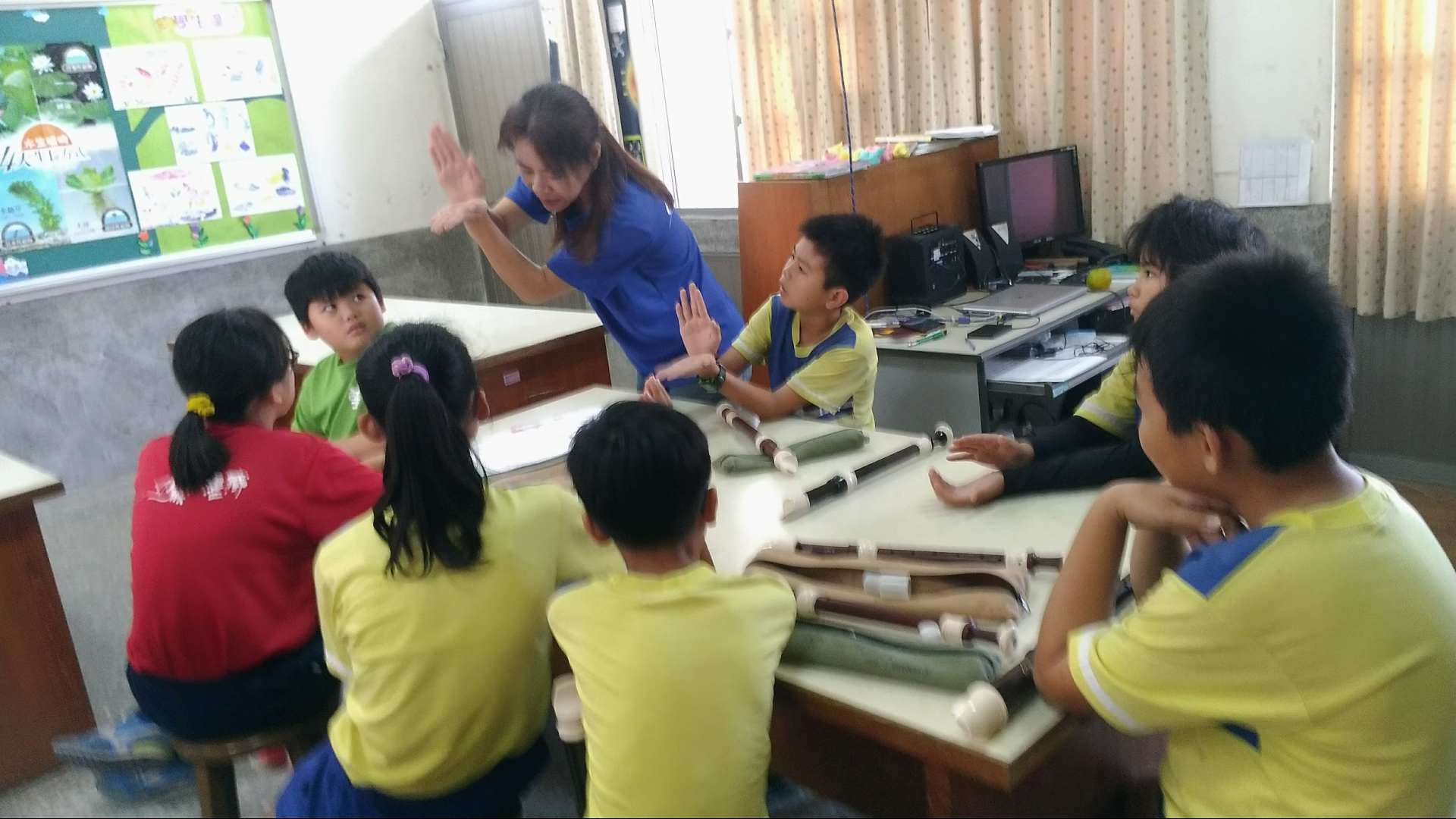 圖五：藝術家戶外指導樂團圖六：協同教師指導直笛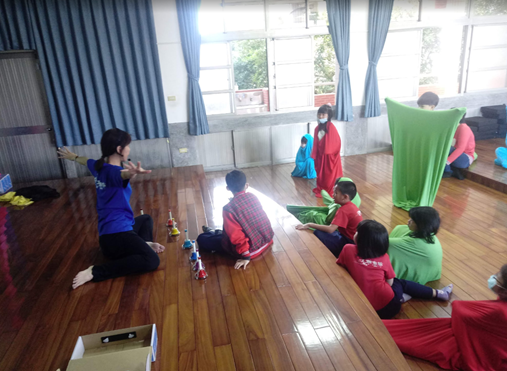 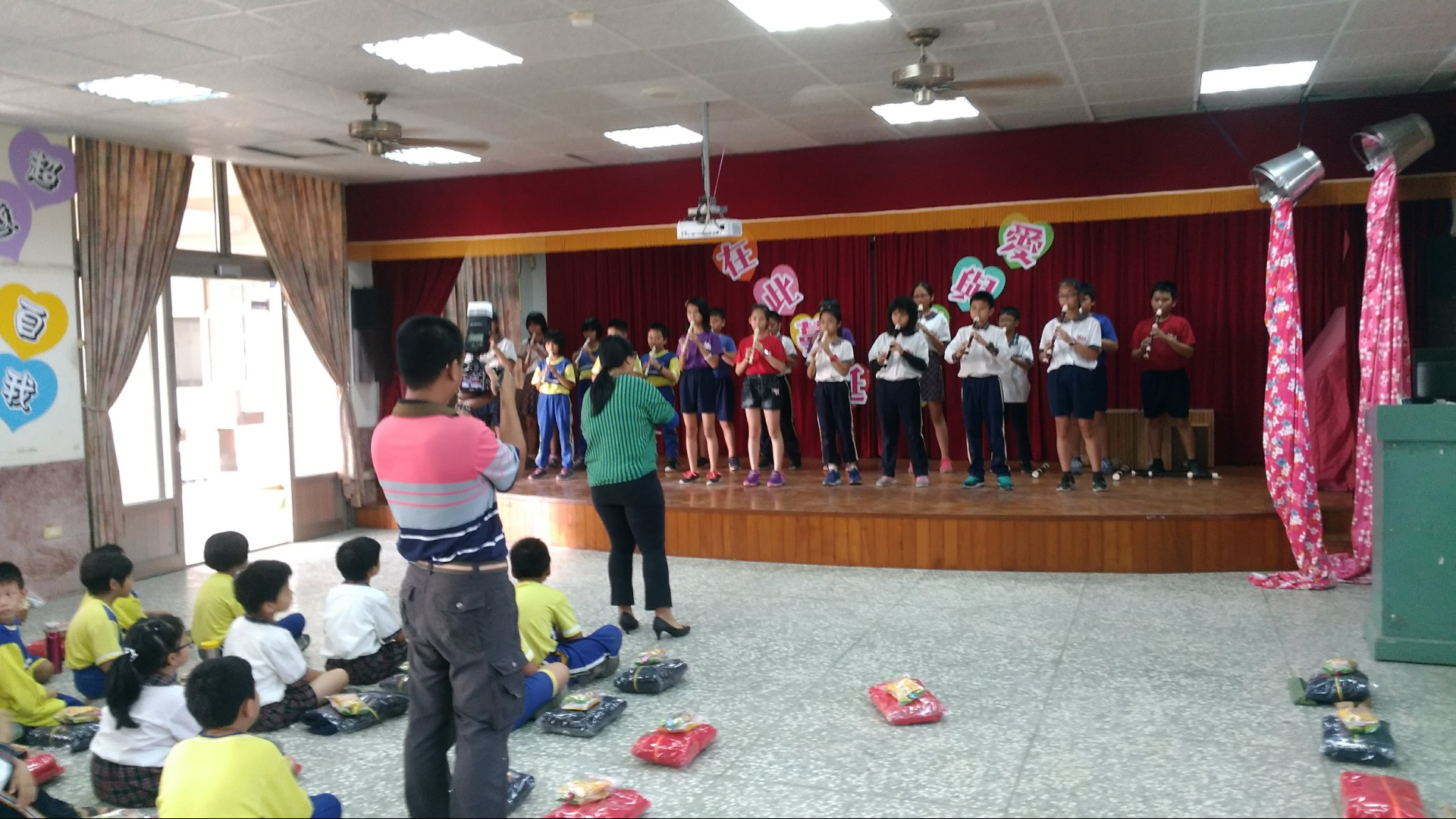 圖七：協同教師融入音鐘，訓練音感圖八：協同教學、舞台展演與禮儀評選規準評 選 項 目（n%）評 選 項 目（n%）學校自評分數質性描述（優點、可改進事項、建議）〈學校填寫〉評選項目等級〈訪委勾選〉評選項目等級〈訪委勾選〉評選項目等級〈訪委勾選〉評選項目等級〈訪委勾選〉評選規準評 選 項 目（n%）評 選 項 目（n%）學校自評分數質性描述（優點、可改進事項、建議）〈學校填寫〉優異良好尚可待改 進1.行政與管理(25%)1-1行政人員對推動計畫的理解做到「策劃」「教學」「展演」「鑑賞」 的支持。（4%）1-1行政人員對推動計畫的理解做到「策劃」「教學」「展演」「鑑賞」 的支持。（4%）3對於本校背包客樂團策劃符合之音樂性課程，包含直笛、烏克麗麗、椅鼓，短中長目標，以學生背包客樂團當成長依據，培育學生藝文涵養。藝文教師依其專長，自我成長參與相關研習。學校持續發展背包客樂團，其在美林畢業的孩子皆能習得一項調養身心的樂器。背包客樂團重交流，學校常辦快閃活動，讓學生展能，學習展演舞台的編排。本校善用學習空間，有靜態藝文典藏室，亦有動態表演舞台。1.行政與管理(25%)1-2擬定課程短中長期目標計畫，並能落實藝術教育指標。（4%）1-2擬定課程短中長期目標計畫，並能落實藝術教育指標。（4%）4對於本校背包客樂團策劃符合之音樂性課程，包含直笛、烏克麗麗、椅鼓，短中長目標，以學生背包客樂團當成長依據，培育學生藝文涵養。藝文教師依其專長，自我成長參與相關研習。學校持續發展背包客樂團，其在美林畢業的孩子皆能習得一項調養身心的樂器。背包客樂團重交流，學校常辦快閃活動，讓學生展能，學習展演舞台的編排。本校善用學習空間，有靜態藝文典藏室，亦有動態表演舞台。1.行政與管理(25%)1-3鼓勵並辦理教師參與推動藝術與人文素養教學深耕相關之研 習，以提升教學品質與效能。（5%）1-3鼓勵並辦理教師參與推動藝術與人文素養教學深耕相關之研 習，以提升教學品質與效能。（5%）4對於本校背包客樂團策劃符合之音樂性課程，包含直笛、烏克麗麗、椅鼓，短中長目標，以學生背包客樂團當成長依據，培育學生藝文涵養。藝文教師依其專長，自我成長參與相關研習。學校持續發展背包客樂團，其在美林畢業的孩子皆能習得一項調養身心的樂器。背包客樂團重交流，學校常辦快閃活動，讓學生展能，學習展演舞台的編排。本校善用學習空間，有靜態藝文典藏室，亦有動態表演舞台。1.行政與管理(25%)1-4.續辦學校對去年計畫的執行成效檢核機制及其與今年實施計畫的 延續性。（4%）1-4.續辦學校對去年計畫的執行成效檢核機制及其與今年實施計畫的 延續性。（4%）3對於本校背包客樂團策劃符合之音樂性課程，包含直笛、烏克麗麗、椅鼓，短中長目標，以學生背包客樂團當成長依據，培育學生藝文涵養。藝文教師依其專長，自我成長參與相關研習。學校持續發展背包客樂團，其在美林畢業的孩子皆能習得一項調養身心的樂器。背包客樂團重交流，學校常辦快閃活動，讓學生展能，學習展演舞台的編排。本校善用學習空間，有靜態藝文典藏室，亦有動態表演舞台。1.行政與管理(25%)1-5學校設置教學與展演之發表時間與空間，營造豐富性與創造性的 藝術人文學習情境。（4%）1-5學校設置教學與展演之發表時間與空間，營造豐富性與創造性的 藝術人文學習情境。（4%）4對於本校背包客樂團策劃符合之音樂性課程，包含直笛、烏克麗麗、椅鼓，短中長目標，以學生背包客樂團當成長依據，培育學生藝文涵養。藝文教師依其專長，自我成長參與相關研習。學校持續發展背包客樂團，其在美林畢業的孩子皆能習得一項調養身心的樂器。背包客樂團重交流，學校常辦快閃活動，讓學生展能，學習展演舞台的編排。本校善用學習空間，有靜態藝文典藏室，亦有動態表演舞台。1.行政與管理(25%)1-6具備軟硬體教學相關教室與設施（如創作教室、視聽教室、電腦 設備、賞析媒材或展示海報等）（4%）1-6具備軟硬體教學相關教室與設施（如創作教室、視聽教室、電腦 設備、賞析媒材或展示海報等）（4%）4對於本校背包客樂團策劃符合之音樂性課程，包含直笛、烏克麗麗、椅鼓，短中長目標，以學生背包客樂團當成長依據，培育學生藝文涵養。藝文教師依其專長，自我成長參與相關研習。學校持續發展背包客樂團，其在美林畢業的孩子皆能習得一項調養身心的樂器。背包客樂團重交流，學校常辦快閃活動，讓學生展能，學習展演舞台的編排。本校善用學習空間，有靜態藝文典藏室，亦有動態表演舞台。2.專業與成長（30%）2-1.結合藝術家或專業藝文團體與學校藝文師資的實際情況。（6%）2-1.結合藝術家或專業藝文團體與學校藝文師資的實際情況。（6%）5結合嘉義大林貝斯特音樂工作室師資，進行相關樂器學習實施。聘請專業會使用多元樂器的藝文教師，協助發展學校背包客樂團。藝文工作者於音樂專長有深著墨，在教學上配合學生特性予以指導，協同教學者雖無音樂專長，但在舞蹈展演，或英語皆能融入樂曲。配合英語領域，創造不同展演。外聘教師提供專長，校內教師在秩序掌控、舞台展演提供協助，並習得技能，能稍帶隊。2.專業與成長（30%）2-2.聘請藝術家、藝術工作者協助學校發展藝術人文的教學。（6%）2-2.聘請藝術家、藝術工作者協助學校發展藝術人文的教學。（6%）5結合嘉義大林貝斯特音樂工作室師資，進行相關樂器學習實施。聘請專業會使用多元樂器的藝文教師，協助發展學校背包客樂團。藝文工作者於音樂專長有深著墨，在教學上配合學生特性予以指導，協同教學者雖無音樂專長，但在舞蹈展演，或英語皆能融入樂曲。配合英語領域，創造不同展演。外聘教師提供專長，校內教師在秩序掌控、舞台展演提供協助，並習得技能，能稍帶隊。2.專業與成長（30%）2-3  具有編製教材教具和改進教學之能力，協助藝文領域師資的教學職 能。（6%）2-3  具有編製教材教具和改進教學之能力，協助藝文領域師資的教學職 能。（6%）5結合嘉義大林貝斯特音樂工作室師資，進行相關樂器學習實施。聘請專業會使用多元樂器的藝文教師，協助發展學校背包客樂團。藝文工作者於音樂專長有深著墨，在教學上配合學生特性予以指導，協同教學者雖無音樂專長，但在舞蹈展演，或英語皆能融入樂曲。配合英語領域，創造不同展演。外聘教師提供專長，校內教師在秩序掌控、舞台展演提供協助，並習得技能，能稍帶隊。2.專業與成長（30%）2-4  與其他領域教師間之連繫、合作、協同教學並有效解決教學現場 問題。（6%）2-4  與其他領域教師間之連繫、合作、協同教學並有效解決教學現場 問題。（6%）4結合嘉義大林貝斯特音樂工作室師資，進行相關樂器學習實施。聘請專業會使用多元樂器的藝文教師，協助發展學校背包客樂團。藝文工作者於音樂專長有深著墨，在教學上配合學生特性予以指導，協同教學者雖無音樂專長，但在舞蹈展演，或英語皆能融入樂曲。配合英語領域，創造不同展演。外聘教師提供專長，校內教師在秩序掌控、舞台展演提供協助，並習得技能，能稍帶隊。2.專業與成長（30%）2-5 外聘教師與校內教師共同協同教學，校內教師能夠進行銜接教學（6%）2-5 外聘教師與校內教師共同協同教學，校內教師能夠進行銜接教學（6%）5結合嘉義大林貝斯特音樂工作室師資，進行相關樂器學習實施。聘請專業會使用多元樂器的藝文教師，協助發展學校背包客樂團。藝文工作者於音樂專長有深著墨，在教學上配合學生特性予以指導，協同教學者雖無音樂專長，但在舞蹈展演，或英語皆能融入樂曲。配合英語領域，創造不同展演。外聘教師提供專長，校內教師在秩序掌控、舞台展演提供協助，並習得技能，能稍帶隊。3.教學與課程（30%）3-1成立藝術教學深耕推動小組，建立本位課程並定期進行研討。（6%）3-1成立藝術教學深耕推動小組，建立本位課程並定期進行研討。（6%）5由行政主導背包客樂團教師，並配合本校藝文教師，每學年2次進行課程規劃與檢討。於學期初規劃，訂定相關時數，進行藝文深耕。本校樂團，從一年級推到六年級，全校皆受惠。發展音樂性樂團，多採展演活動評量學生，目前椅鼓融入英語唱遊，提供多元學習。一年一度展演活動，讓社區與家長參與觀摩。3.教學與課程（30%）3-2訂定課程設計與授課時數並落實教學。（6%）3-2訂定課程設計與授課時數並落實教學。（6%）6由行政主導背包客樂團教師，並配合本校藝文教師，每學年2次進行課程規劃與檢討。於學期初規劃，訂定相關時數，進行藝文深耕。本校樂團，從一年級推到六年級，全校皆受惠。發展音樂性樂團，多採展演活動評量學生，目前椅鼓融入英語唱遊，提供多元學習。一年一度展演活動，讓社區與家長參與觀摩。3.教學與課程（30%）3-3結合課程與教學務實推展，達到多數學生普遍受惠的原則。（6%）3-3結合課程與教學務實推展，達到多數學生普遍受惠的原則。（6%）6由行政主導背包客樂團教師，並配合本校藝文教師，每學年2次進行課程規劃與檢討。於學期初規劃，訂定相關時數，進行藝文深耕。本校樂團，從一年級推到六年級，全校皆受惠。發展音樂性樂團，多採展演活動評量學生，目前椅鼓融入英語唱遊，提供多元學習。一年一度展演活動，讓社區與家長參與觀摩。3.教學與課程（30%）3-4運用多元的創新教學方法、學習活動與評量方式，注重學生的基本素養育成。（6%）3-4運用多元的創新教學方法、學習活動與評量方式，注重學生的基本素養育成。（6%）5由行政主導背包客樂團教師，並配合本校藝文教師，每學年2次進行課程規劃與檢討。於學期初規劃，訂定相關時數，進行藝文深耕。本校樂團，從一年級推到六年級，全校皆受惠。發展音樂性樂團，多採展演活動評量學生，目前椅鼓融入英語唱遊，提供多元學習。一年一度展演活動，讓社區與家長參與觀摩。3.教學與課程（30%）3-5辦理校內成果展演或觀摩會。（6％）3-5辦理校內成果展演或觀摩會。（6％）6由行政主導背包客樂團教師，並配合本校藝文教師，每學年2次進行課程規劃與檢討。於學期初規劃，訂定相關時數，進行藝文深耕。本校樂團，從一年級推到六年級，全校皆受惠。發展音樂性樂團，多採展演活動評量學生，目前椅鼓融入英語唱遊，提供多元學習。一年一度展演活動，讓社區與家長參與觀摩。4.資源與成效檢核（15%）4-1能結合社區、家長會等人力、物力資源深耕學校本位藝術課程的普及。（4%）4-1能結合社區、家長會等人力、物力資源深耕學校本位藝術課程的普及。（4%）4舉辦校慶於社區發表成果，讓背包客樂音傳於偏鄉。依學生學習喜好程度，學習內容深度，評定藝術家協助成效。多數美林畢業學生，到國中皆能轉換能力，參與不同樂團，諸如直笛團、口琴隊、合唱團、管樂團等。本校搭配戶外教育活動，用背包客樂團與他校交流。4.資源與成效檢核（15%）4-2評估藝術家協助教學成效作為後續合作參考（4%）4-2評估藝術家協助教學成效作為後續合作參考（4%）3舉辦校慶於社區發表成果，讓背包客樂音傳於偏鄉。依學生學習喜好程度，學習內容深度，評定藝術家協助成效。多數美林畢業學生，到國中皆能轉換能力，參與不同樂團，諸如直笛團、口琴隊、合唱團、管樂團等。本校搭配戶外教育活動，用背包客樂團與他校交流。4.資源與成效檢核（15%）4-3帶動非專業師資參與，涵養藝術人口，學生是否在本專案學習到帶得走的能力並具延展性。（4%）4-3帶動非專業師資參與，涵養藝術人口，學生是否在本專案學習到帶得走的能力並具延展性。（4%）4舉辦校慶於社區發表成果，讓背包客樂音傳於偏鄉。依學生學習喜好程度，學習內容深度，評定藝術家協助成效。多數美林畢業學生，到國中皆能轉換能力，參與不同樂團，諸如直笛團、口琴隊、合唱團、管樂團等。本校搭配戶外教育活動，用背包客樂團與他校交流。4.資源與成效檢核（15%）4-4 編列藝術教學校內外教學活動與展演之相關經費預算，並確實撥款執行。（3%）4-4 編列藝術教學校內外教學活動與展演之相關經費預算，並確實撥款執行。（3%）2舉辦校慶於社區發表成果，讓背包客樂音傳於偏鄉。依學生學習喜好程度，學習內容深度，評定藝術家協助成效。多數美林畢業學生，到國中皆能轉換能力，參與不同樂團，諸如直笛團、口琴隊、合唱團、管樂團等。本校搭配戶外教育活動，用背包客樂團與他校交流。合合計88